平成２7年4月１0日報道関係者 各位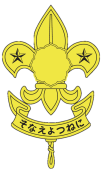 ボーイスカウト岡山連盟理事　坪井　慈朗〒701-0164 岡山市北区撫川1274TEL:090-3636-1249全国ＯＲＩＺＵＲＵキャラバンが4月26日イオンモール倉敷に到着拝啓、時下ますますご清栄のこととお喜び申し上げます。平素はボーイスカウト運動にご支援ご協力いただき深く感謝申し上げます。　さて、日本ボーイスカウト岡山連盟（連盟長・伊原木県知事）は、今年夏に山口県で開催される「第23回世界スカウトジャンボリー」を記念し、全国のイオンモールを結ぶ「全国ORIZURUキャラバン」が、4月26日に本県へ到着いたします。　当日13時には倉敷市の伊東市長をお招きし、テープカットセレモニーも行ないます。日程：平成２7年4月26日（日）10時〜16時場所：イオンモール倉敷2F　カワセミコート 主催：公益財団法人ボーイスカウト日本連盟 テープカットセレモニー：13時（倉敷市の伊東市長参加）　この「全国ORIZURUキャラバン」（主催:公益財団法人ボーイスカウト日本連盟）は4/19に千葉県をスタートして全国6つのブロック別に、全国47都道府県のボーイスカウトが参加して、ボーイスカウト活動を体験できるコーナーや世界スカウトジャンボリーの紹介、ボーイスカウトアンバサダーの宇宙飛行士・野口聡一さんからのメッセージなどを紹介するとともに、世界スカウトジャンボリーに全世界から集まる3万人のスカウトに手渡される「折り鶴」を平和へのメッセージとして参加者が作成するコーナーなどが設けられます。全国で数多くの参加者を集めてきた「全国ORIZURUキャラバン」がいよいよ本県にバトンが渡されます。　世界スカウトジャンボリーは参加する国と地域を色づけすると、地球の地表面積の約8割にも及び、この大会自体が、まさに地球の縮図として開催されます。また大会のプログラムの一環である広島ピースプログラムでは、すべての参加者が広島を訪れて平和へのちかいを心新たにするとともに、70回目を迎える広島平和記念日には過去最高の参加国数の代表者を送り込む予定です。　また大会の前後には、ほとんどの参加者が日本全国に出かけてホームスティや訪問を行い、日本の津々浦々と交流を図ります。東日本大震災では、世界中の多くの国々から支援をいただいたことを私たちはいつまでも忘れません。中にはいままで名前も聞いたことのなかった小さな国からでさえも、温かい思いが寄せられました。世界スカウトジャンボリーはボーイスカウトの国際大会ではありますが、こうした交流の機会は、あの時の感謝を直接、伝える機会にもなります。そして、参加した彼らはやがてその地域のリーダーとなっていきます。日本で体験したことがまさに第二の故郷として彼らの胸に輝き続けていきます。　是非とも、こうした取り組みについての取材をお願いできればと思います。■第23回世界スカウトジャンボリー　世界スカウトジャンボリーは、4年に1度、様々な国を開催地として世界中からスカウトが集まる大会です。2015年に山口市阿知須・きらら浜で開催される第23回世界スカウトジャンボリーには、世界162の国と地域から約3万人の青少年が集まって約2週間にわたって開催されます。　また、世界スカウトジャンホリーの前後に、世界からやってきたスカウトたちは日本各地に分散してホームスティや日本探究を行います。わが国の最先端の科学技術や、日本の伝統芸能、魅力的な文化、国際的な協働や連携など日本そのものを体験して、自分たちとの関連性、恩恵、課題などについて認識を深める機会となります。期間:2015年7月28日（土）〜8月8日（土）12日間、テーマ：和　a Spirit of Unity■公益財団法人ボーイスカウト日本連盟　ボーイスカウトは世界162の国と地域、3700万人にも広がった世界最大級の青少年運動です。1907年にイギリスで誕生し、日本では、1922年（大正11年）に日本連盟が創設されました。現在では、全国47都道府県に県連盟が設置され、日本連盟と一体となって青少年の社会教育を全国で推進しております。理事長:奥島孝康、本部:東京都文京区敬具＜本件に関するお問い合わせ＞広報担当者　坪井慈朗　Ｅメール　office@scout-ok.jp電話：090-3636-1249　FAX：086-292-6071事務局　　電話：090-4807-5484 (木多)ボーイスカウト岡山連盟HP：www.scout-ok.jpボーイスカウト日本連盟HP: www.scout.or.jp